RACE REGISTRATION FORMPlease arrive by 7:30 amOnline registration preferred - Race day registration is cash/check ONLY Race participants will receive a commemorative t-shirt.Awards will be presented to runners/walkers in many categories.Cost: $25 ($15 for MC students)Please send registration forms to:Department of Kinesiology P.O. Box 4054,  Clinton, MS 39058Name:________________________________________________________________Email:___________________________________________Phone:________________Age:____________________________Gender:________________________________Address:_______________________________________________________________T-shirt Size:  ____YM   ____YL  ____YXL  ____S   ____M   ____L   ____XL   ____XXL($5extra)In consideration of the foregoing event, I for myself, my executor, administrator, and assignor do hereby release and discharge the sponsors and directors of the Hap Hudson Homecoming 5k from all claims arising from this participation in the above-named event. I am physically fit and have been properly trained to participate in this event. If under 18 years of age, please have a guardian sign.Signature:__________________________________________Date:___________________Please submit this form and payment by October 26, 2022.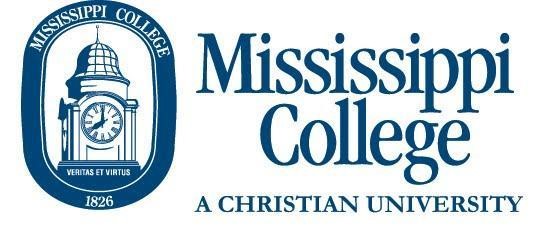 DEPARTMENT OF KINESIOLOGYContact: Suzanne McDonough ● 601.940.8186 ● smcdonou@mc.edu*Please make checks payable to MC Department of KinesiologyCOACH HAP HUDSON HOMECOMING 5K RUN/WALKSaturday, October 29, 20228:00 a.m. Cockroft Hall